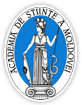 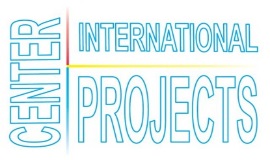 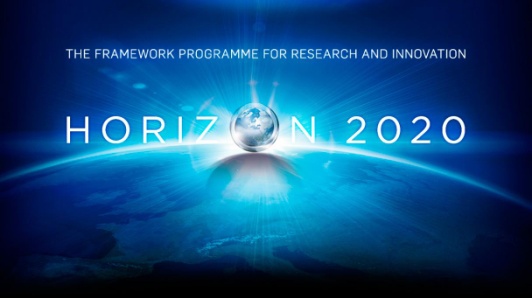 ORGANIZATION / CENTER / LABORATORY RESEARCH & DEVELOPMENT PROFILEI agree with the publication of the data on www.h2020.md, and dissemination within the European Research Area. Date _________________________1. Name of the organization2. Type of the organisationPublic body (Research organisation/university/lab) SME/ SME association Other private actor Not-for-profit organisation Regional body/agency Other : ___________________________________________________________ 3. Name of research group4. Title and name of the contact person; position5. Address; Webpage; Tel./Fax; E-mail6. Brief description of organization, number of staff and its research achievements for the last 5 years7. Keywords on core competencies (5 key words)8. Expertise / Competences / Technologies / RTD know-how9. International cooperation experience (including bilateral projects)10. HORIZON 2020 RELEVANT CALL: AREA OF INTEREST Excellent Science European Research Council Future and Emerging Technologies Marie Sklodowska-Curie actions Research infrastructures Industrial Leadership Leadership in enabling and industrial technologies (LEIT) Access to risk finance Innovation in SMEs Societal Challenges Health, demographic change and wellbeing Food security, sustainable agriculture and forestry, marine and maritime and inland water research Secure, clean and efficient energy Smart, green and integrated transport Climate action, environment, resource efficiency and raw materials Europe in a changing world - inclusive, innovative and reflective Societies Secure societies - Protecting freedom and security of Europe and its citizens Spreading excellence and widening participation Teaming of excellent research institutions and low performing RDI regions Twinning of research institutions ERA chairs Policy Support Facility (PSF) Supporting access to international networks for excellent researchers and innovators Other Science with and for Society EuratomThank you for your time!!!